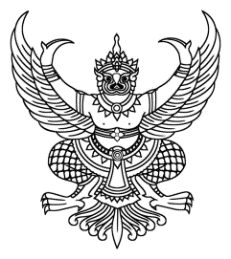 คำสั่งมหาวิทยาลัยเทคโนโลยีราชมงคลล้านนา น่าน
ที่ ๒๓๒ / ๒๕๖๓เรื่อง รับการตรวจประเมินคุณภาพการศึกษาภายใน ระดับหลักสูตร (Site visit) เพื่อให้การตรวจสอบและประเมินคุณภาพการศึกษาภายใน มหาวิทยาลัยเทคโนโลยีราชมงคลล้านนา น่าน เป็นไปด้วยความเรียบร้อยและมีประสิทธิภาพสอดคล้องกับกฎกระทรวงว่าด้วยระบบ หลักเกณฑ์ และวิธีการประกันคุณภาพการศึกษา พ.ศ. ๒๕๕๓ ฉะนั้น อาศัยความตามกฎกระทรวง จัดตั้งส่วนราชการ
ในมหาวิทยาลัยเทคโนโลยีราชมงคลล้านนา ลงวันที่ ๑๔ พฤศจิกายน พ.ศ. ๒๕๔๙ ข้อ ๑๑ และอำนาจในคำสั่งมหาวิทยาลัยเทคโนโลยีราชมงคลล้านนา ที่ ๑๑๓๔/๒๕๖๒ ลงวันที่ ๔ กรกฎาคม พ.ศ. ๒๕๖๒ เรื่องการมอบอำนาจให้ผู้ช่วยอธิการบดีปฏิบัติราชการแทนอธิการบดี จึงแต่งตั้งคณะกรรมการดำเนินงาน ประกอบด้วย
ทั้งนี้  ตั้งแต่บัดนี้เป็นต้นไป   			สั่ง  ณ  วันที่        มกราคม   พ.ศ.  ๒๕๖๔



(ผู้ช่วยศาสตราจารย์ประสงค์  เหลี่ยมโสภณ)
ผู้ช่วยอธิการบดี ปฏิบัติราชการแทน
ผู้ปฏิบัติหน้าที่อธิการบดีมหาวิทยาลัยเทคโนโลยีราชมงคลล้านนา๑.คณะกรรมการอำนวยการคณะกรรมการอำนวยการคณะกรรมการอำนวยการ ๑.๑ ๑.๑ผู้ช่วยอธิการบดี น่านประธานกรรมการ๑.๒๑.๒รองคณบดีคณะวิทยาศาสตร์และเทคโนโลยีการเกษตร	กรรมการ๑.๓๑.๓รองคณบดีคณะวิศวกรรมศาสตร์กรรมการ๑.๔๑.๔รองคณบดีคณะบริหารธุรกิจและศิลปศาสตร์กรรมการ๑.๕๑.๕ผู้อำนวยการกองการศึกษาน่านกรรมการ๑.๖๑.๖ผู้อำนวยการกองบริหารทรัพยากรน่านกรรมการ๑.๗๑.๗เจ้าหน้าที่งานประกันคุณภาพการศึกษากรรมการและเลขานุการมีหน้าที่ อำนวยการความสะดวก ควบคุม ดูแล  ให้คำปรึกษา  เสนอแนวทางอันเป็นประโยชน์เพื่อให้การดำเนินการเป็นไปด้วยความสะดวก  เรียบร้อย  มีหน้าที่ อำนวยการความสะดวก ควบคุม ดูแล  ให้คำปรึกษา  เสนอแนวทางอันเป็นประโยชน์เพื่อให้การดำเนินการเป็นไปด้วยความสะดวก  เรียบร้อย  มีหน้าที่ อำนวยการความสะดวก ควบคุม ดูแล  ให้คำปรึกษา  เสนอแนวทางอันเป็นประโยชน์เพื่อให้การดำเนินการเป็นไปด้วยความสะดวก  เรียบร้อย  มีหน้าที่ อำนวยการความสะดวก ควบคุม ดูแล  ให้คำปรึกษา  เสนอแนวทางอันเป็นประโยชน์เพื่อให้การดำเนินการเป็นไปด้วยความสะดวก  เรียบร้อย  ๒.คณะกรรมการฝ่ายประสานงาน ประชาสัมพันธ์   คณะกรรมการฝ่ายประสานงาน ประชาสัมพันธ์   คณะกรรมการฝ่ายประสานงาน ประชาสัมพันธ์   ๒.๑๒.๑นางณปภัช   	พันธุ์แก้วหัวหน้ากรรมการ๒.๒๒.๒นางเบญจวรรณ 	คำสองสี	กรรมการ๒.๓๒.๓นางสาววรีรัตน์	พรมไชยวงค์กรรมการ๒.๔๒.๔นางสาวราตรี     ทิพเนตรกรรมการและเลขานุการมีหน้าที่ ประสานงาน ประชาสัมพันธ์ ถ่ายภาพกิจกรรม การตรวจประเมินคุณภาพการศึกษาภายใน 
 ระดับหลักสูตร  ให้ดำเนินการด้วยความเรียบร้อยมีหน้าที่ ประสานงาน ประชาสัมพันธ์ ถ่ายภาพกิจกรรม การตรวจประเมินคุณภาพการศึกษาภายใน 
 ระดับหลักสูตร  ให้ดำเนินการด้วยความเรียบร้อยมีหน้าที่ ประสานงาน ประชาสัมพันธ์ ถ่ายภาพกิจกรรม การตรวจประเมินคุณภาพการศึกษาภายใน 
 ระดับหลักสูตร  ให้ดำเนินการด้วยความเรียบร้อยมีหน้าที่ ประสานงาน ประชาสัมพันธ์ ถ่ายภาพกิจกรรม การตรวจประเมินคุณภาพการศึกษาภายใน 
 ระดับหลักสูตร  ให้ดำเนินการด้วยความเรียบร้อย๓.คณะกรรมการฝ่ายอาหารและเครื่องดื่ม  คณะกรรมการฝ่ายอาหารและเครื่องดื่ม  คณะกรรมการฝ่ายอาหารและเครื่องดื่ม  ๓.๑๓.๑นางณปภัช   	พันธุ์แก้วหัวหน้ากรรมการ๓.๒๓.๒นางนันทนา	เรืองแสงกรรมการ๓.๓๓.๓นางสกาวเดือน	เมฆวิไลกรรมการ๓.๔๓.๔นางสาวปราณี    มะโนวรกรรมการและเลขานุการมีหน้าที่ จัดอาหารกลางวัน อาหารว่าง และเครื่องดื่ม สำหรับผู้เข้าร่วมรับการตรวจประเมิน
 คุณภาพการศึกษาภายใน ระดับหลักสูตร  มีหน้าที่ จัดอาหารกลางวัน อาหารว่าง และเครื่องดื่ม สำหรับผู้เข้าร่วมรับการตรวจประเมิน
 คุณภาพการศึกษาภายใน ระดับหลักสูตร  มีหน้าที่ จัดอาหารกลางวัน อาหารว่าง และเครื่องดื่ม สำหรับผู้เข้าร่วมรับการตรวจประเมิน
 คุณภาพการศึกษาภายใน ระดับหลักสูตร  มีหน้าที่ จัดอาหารกลางวัน อาหารว่าง และเครื่องดื่ม สำหรับผู้เข้าร่วมรับการตรวจประเมิน
 คุณภาพการศึกษาภายใน ระดับหลักสูตร  ๔.คณะกรรมการฝ่ายโสตทัศนูปกรณ์คณะกรรมการฝ่ายโสตทัศนูปกรณ์คณะกรรมการฝ่ายโสตทัศนูปกรณ์      ๔.๑      ๔.๑นายสกนธ์		เรืองฉายหัวหน้ากรรมการ      ๔.๒      ๔.๒ว่าที่ร้อยตรีพิภพ		อินต๊ะภากรรมการ      ๔.๓      ๔.๓นายธีระพล		ท้าวถึง	กรรมการและเลขานุการมีหน้าที่ จัดเตรียมควบคุมดูแลโสตทัศนอุปกรณ์ เครื่องปรับอากาศห้องประชุม สำหรับรับ
การตรวจประเมินคุณภาพการศึกษาภายใน ระดับหลักสูตร ประกอบด้วยมีหน้าที่ จัดเตรียมควบคุมดูแลโสตทัศนอุปกรณ์ เครื่องปรับอากาศห้องประชุม สำหรับรับ
การตรวจประเมินคุณภาพการศึกษาภายใน ระดับหลักสูตร ประกอบด้วยมีหน้าที่ จัดเตรียมควบคุมดูแลโสตทัศนอุปกรณ์ เครื่องปรับอากาศห้องประชุม สำหรับรับ
การตรวจประเมินคุณภาพการศึกษาภายใน ระดับหลักสูตร ประกอบด้วยมีหน้าที่ จัดเตรียมควบคุมดูแลโสตทัศนอุปกรณ์ เครื่องปรับอากาศห้องประชุม สำหรับรับ
การตรวจประเมินคุณภาพการศึกษาภายใน ระดับหลักสูตร ประกอบด้วย